POZNÁVÁNÍ ŽIVOČICHŮ 6. 5. 20196. – 7. TŘÍDA
1. Kolářová Karolína 6.A (8+0 bodů)2. Cetkovská Anna 7.A (7,5 + 0 bodů)3. Škop Jonáš 6.A (5,5 + 0 bodů)4. – 5. Marielová Nela 6.A (5 + 0 bodů)4. - 5. Balcarová Kamila 6.A (5 + 0 bodů)6. Patlevičová Natálie 6.A (3 + 0 bodů)7. - 8. Mullerová Tereza (2,5 + 0 bodů)7. – 8. Kušnierová Barbora (2,5 + 0 bodů)9. Šimková Tereza (2 + 0 bodů)8. – 9. TŘÍDA1. Viktorínová Pavlína  8.A (12,5 + 0 bodů)2. Provazníková Amálie 8.A (10 + 0 bodů)3. Šmíd Richard 8.A (9,5 + 0 bodů)4. Renčín Jakub 8.B (8,5 + 0 bodů)5. Zahrádková Šárka 8.A (7,5 + 0 bodů)6. – 7. Sládeček Dominik 8.A (7 + 0 bodů)6. - 7. Červinak Vojtěch 9.A (7 + 0 bodů)8. Najmanová Klára 8.B (5,5+0 bodů)POZNÁVÁNÍ ROSTLIN 6. 5. 20196. – 7. TŘÍDA1. Čípová Aneta 7.A (5 + 1 bod)8. – 9. TŘÍDA1. Lenka Fricová 8.A (18 + 2 body)2. Viktorínová Pavlína 8.A (13,5 + 0 bodů)3. Zahrádková Šárka 8.A (11 + 0 bodů)4. Šmíd Richard 8.A (4,5 + 0 bodů)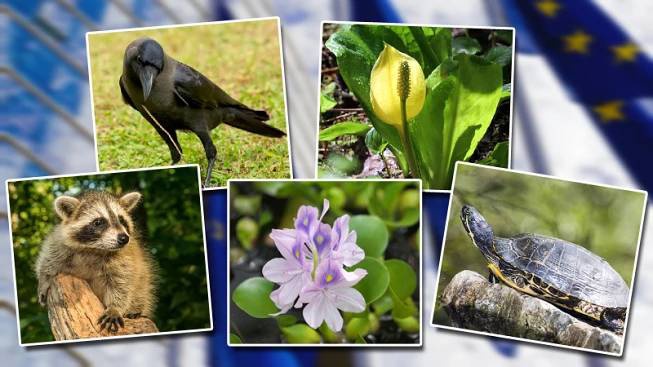 